ОРГАНИЗАЦИЯ, СУДЕЙСТВО, ОБЩИЕ ПОЛОЖЕНИЯ	2Допуск к соревнованиям.	2Обязанности проводника и снаряжение собаки.	3Поведение собаки / Дисквалификация.	3Судейство.	3ПРАВА И ОБЯЗАННОСТИ СУДЕЙ, СЕКРЕТАРИАТА И ПОМОЩНИКОВ	5ПРАКТИЧЕСКИЕ МЕРОПРИЯТИЯ (ПОДГОТОВКА) И ОБОРУДОВАНИЕ	8ОЦЕНКИ И ТИТУЛЫ	10ОПИСАНИЕ ЗНАКОВ И ОЦЕНКА УПРАЖНЕНИЙ.	13Описание знаков.	13Общие критерии судейства:	35Общие правила прохождения трассы.	36Ошибки движения рядом и ОП.	37Ошибки общего впечатления	38Знак считается невыполненным	38Выступление без оценки.	39ОРГАНИЗАЦИЯ, СУДЕЙСТВО, ОБЩИЕ ПОЛОЖЕНИЯДопуск к соревнованиям.Установлены следующие возрастные ограничения для участия собак в соревнованиях по Ралли Обидиенс (далее РО):РО1 – от 8 месяцев; РО2 и РО3 –  от 12 месяцев. Начальные классы (Дебют и Дети) возрастом собаки не ограничены.Класс РО1 Щенки – с любого возраста до года.В класс РО1 Дебют не допускаются собаки имеющие квалификацию в любом нормативе по послушанию.Здоровье.К участию в соревнованиях допускаются клинически здоровые собаки. Собаки, которые являются слепыми, больны инфекционными заболеваниями, заражены    нематодами, чесоткой или любыми другими паразитами, не могут участвовать в испытаниях по РО. Травмированные собаки, в повязках или бандажах, также не допускаются к участию.Антидопинговые правила и правила вакцинации.Собаки, которые не привиты в надлежащий срок (согласно ветеринарным требованиям, действующим в РФ), к участию в соревнованиях не допускаются. Для подтверждения выполнения требований по вакцинации необходимо иметь при себе ветпаспорт собаки.Агрессивность.Агрессивные собаки к участию в соревнованиях не допускаются. Обязанность судьи - дисквалифицировать любую собаку, которая нападает или пытается напасть на человека или другую собаку. Инцидент заносится в рабочую книжку собаки.Пустующие и повязанные/родившие суки.Пустующие суки допускаются к участию в соревнованиях, если это разрешено правилами площадки/зала, где проводятся соревнования. В любом случае – пустующие суки должны выступать в последнюю очередь и должны содержаться отдельно, в другом помещении, пока все остальные участники не закончат выступления. Организаторы могут отказать в выступлении пустующим сукам, если данное условие выполнить невозможно. Повязанные суки за 4 недели до предполагаемой даты родов, а также суки, ощенившиеся менее, чем за 8 недель до даты соревнований, к участию в соревнованиях не допускаются.Изменения во внешности.В России собаки с купированными хвостами или ушами допускаются к участию в соревнованиях на всей территории страны. Стерилизованные или кастрированные собаки.Стерилизованные и кастрированные собаки к участию в соревнованиях/испытаниях допускаются. Осмотр собак.В случае необходимости судья имеет право осматривать и трогать собак перед их выходом в ринг.Обязанности проводника и снаряжение собаки.Обязанности проводника, как участника соревнований начинаются, когда он входит на территорию проведения мероприятия, и заканчиваются после церемонии награждения и закрытия соревнований. Все проводники должны следовать настоящим правилам. Участники соревнований должны вести себя надлежащим образом и быть одеты соответственно сезону/месту проведения соревнований и предполагаемому виду деятельности. Во всех классах РО1 допускается сумочка на поясе, дрессировочные жилетки и юбки с лакомством и/или игрушками. В классах РО2 и РО3 допускаются дрессировочные жилетки, но при себе не должно быть лакомства и/или игрушек. Судья может дисквалифицировать проводника, если тот не соблюдает правила или ведет себя неподобающим образом. Решение судьи является окончательным и обжалованию не подлежит.Проводник должен доложить секретарю, проводящему регистрацию участников о своем присутствии не позднее, чем за 15 минут до начала соревнований.Проводнику запрещается наказывать собаку.Из снаряжения на собаках допускается только обычный ошейник или шлейка. Ошейники-удавки (ринговки) не разрешаются. «Строгие» или электрические ошейники запрещены. Комбинезоны, обувь, повязки, ленты и т.д. не должны быть на собаке во время работы в ринге. В холодную погоду при необходимости на собаке может быть одета попона или накидка, не сковывающая движения собаки. О необходимости выхода в ринг в попоне или накидке необходимо предупредить главного судью до начала соревнований.Все ограничения действуют от начала и до конца мероприятия.Поведение собаки / Дисквалификация.Собака, которая во время проведения соревнований (до выхода в ринг, в ринге или после выступления) демонстрирует агрессию по отношению к другим участникам - кусает, пытается укусить, нападает или пытается напасть на людей или других собак, подлежит дисквалификации. Все полученные на этих соревнованиях баллы аннулируются, даже если выступление уже завершено. Если соревнования проводятся в два дня, дисквалификация действует и на второй день. Инцидент заносится в рабочую книжку собаки.Прочие нормативные положения.Спортсмен с собакой или без не имеет права входить в ринг во время его монтирования и разметки, за исключением случаев, когда это разрешено уполномоченным лицом.Судейство.Судить соревнования по Ралли Обидиенс имеют права российские судьи РКФ по рабочим качествам собак, прошедшие стажировку по судейству Ралли Обидиенс и сдавшие экзамен по знанию настоящих правил. Так же возможно приглашать судей FCI, которые судят этот вид в своей стране и ознакомлены с национальными отличиями в правилах.Руководство соревнованиями.Соревнования по РО проводятся под руководством главного судьи и главного секретаря. Если в ринге работают более одного судьи, то один из судей назначается главным судьей (председателем судейской бригады).В случае, если возникает ситуация, не рассматриваемая в настоящих правилах, решение по этому инциденту принимает главный судья (или бригада судей под руководством главного судьи).ПРАВА И ОБЯЗАННОСТИ СУДЕЙ, СЕКРЕТАРИАТА И ПОМОЩНИКОВ1. Главный судья.Главный судья обладает всей полнотой судейской власти на состязаниях и имеет право принимать любые решения в соответствии с настоящими Правилами. Решение главного судьи является окончательным и обжалованию не подлежит. Главный судья несет ответственность за организацию судейства и качество работы всей судейской коллегии.Главный судья обязан:до начала соревнований продумать трассы для всех классов и держать их в секрете от всех участников соревнований вплоть до изучения трассы с участниками;      провести совещание с остальными судьями данных состязаний (при их наличии);расставить помощников и проинструктировать их;проверить место проведения состязаний на его соответствие требованиям Правил и нормам безопасности, проверить наличие необходимого инвентаря и оборудования;решать все спорные вопросы по толкованию Правил и регламента мероприятия, рассматривать все поданные заявления и протесты и выносить по ним решения на основании настоящих Правил;немедленно отстранять от работы помощников и/или секретарей, не справляющихся со своими обязанностями; совместно с главным секретарем состязаний подвести итоги и подготовить отчет о состязаниях.Главный судья имеет право:отложить начало состязаний, если место проведения не отвечает требованиям Правил или нормам безопасности, проинформировав об этом организаторов состязаний для устранения выявленных недостатков;объявить перерыв в состязаниях в случае неблагоприятных метеорологических условий;дисквалифицировать на время состязания проводников, представителей и тренеров по основаниям, предусмотренным настоящими Правилами.2. Главный секретарь.Главный секретарь состязаний подчиняется главному судье состязаний и руководит работой секретариата в части оформления ими протоколов судейства (оценочных листов) и занесения в них результатов выступлений участников.Количество секретарей, работающих в секретариате состязаний, определяется организаторами исходя из масштаба состязаний и количества заявленных участников.Главный секретарь отвечает за правильность обработки протоколов, подсчета штрафных баллов, определения мест участников и награждение победителей и призеров состязаний.Главный секретарь обязан:подготовить документацию и бланки, необходимые для проведения состязаний, обеспечить выдачу бланковой документацией помощника при судье;перед началом состязаний провести инструктаж с секретарями, распределить между ними обязанности, контролировать их работу;провести жеребьевку участников и обеспечить оформление оценочных листов;обеспечить подготовку сводных протоколов и определение результатов состязаний, проверять правильность заполнения протоколов;организовать работу секретариата, чтобы результаты выступлений обрабатывались аккуратно, правильно и объявлялись оперативно, без задержек;обеспечить подведение итогов состязаний, заполнение рабочих книжек, подготовку материалов для проведения церемонии награждения победителей (дипломы, медали, призы и т.п.);незамедлительно докладывать главному судье о поступивших протестах и заявлениях.3. Хронометрист.Осуществляет контроль за временем прохождения трассы каждой пары участников, а также контролирует время, предоставленное участникам на изучение трассы.На состязаниях должен быть назначен как минимум один хронометрист.Хронометрист обязан:перед началом состязаний получить необходимую документацию и инвентарь;провести сверку полученных секундомеров (хронометров) и работоспособность иного оборудования и, в случае их неисправности, доложить об этом главному судье;проверить работоспособность электронной системы хронометража и контролировать ее работу на протяжении всего периода состязаний;по окончании состязаний сдать полученный инвентарь.Хронометрист должен знать, что:секундомер должен быть включен, когда собака пересекает знак «Старт». Если этот знак переделывают, секундомер не выключается;секундомер не может быть остановлен до того, как собака пересекла знак «Финиш» (кроме случая, когда собака снята с трассы);время должно передаваться помощнику при судье, записывающему результаты, с точностью до сотой доли секунды;в случае превышения собакой предельного времени хронометрист подает сигнал главному судье;время должно засекаться в одной и той же точке на линии старта и на финише для каждой собаки;сбрасывать время с секундомера можно только, убедившись, что время правильно записано в бланк оценочного листа помощником при судье.4. Помощник при участниках.Помощник при участниках обязан:обеспечивать связь между участниками соревнований и судьями;перед началом состязаний (этапа состязаний) получить у главного секретаря стартовый протокол состязаний, а также иную документацию и инвентарь;доводить до сведения участников распорядок состязаний, время начала состязаний, изменения в распорядке проведения состязаний, информировать участников соревнований о решениях организатора состязаний и главного судьи, имеющих отношение к участникам;контролировать своевременное прибытие проводников с собаками в предстартовую зону;выпускать проводников на старт в строгом соответствии со стартовым протоколом;без задержки подавать сигнал к вызову очередного участника, а в случае неявки проводника в течение одной минуты с момента его вызова в предстартовую зону выводить на старт очередного участника;проверять экипировку проводников и собак на соответствие их Правилам;в случае несоответствия экипировки проводника и/или экипировки собаки Правилам состязаний сообщать проводнику о необходимости устранения этого несоответствия и не допускать проводника на старт до устранения недостатков;в случае не устранения в течение одной минуты проводником несоответствий экипировки Правилам состязаний, выводить на старт очередного участника;вести учет проводников, допущенных к старту и не явившихся на старт; своевременно сдавать стартовый протокол со своими пометками в секретариат.5. Помощники на трассе.Помощник на трассе обязан:перед началом состязаний (этапа состязаний) получить у главного секретаря схему трассы;расставить знаки на трассе, в соответствии с указаниями главного судьи;восстанавливать поврежденные/разрушенные препятствия;отслеживать высоту барьеров, которая должна соответствовать росту собаки;собирать лакомство или другие предметы, потерянные участниками на трассе;переустанавливать трассу по указанию главного судьи.6. Помощник при судье.Помощник при судье обязан:записывать баллы за каждый знак в оценочный лист в соответствующие графы;следить, чтобы все оценки были записаны;отмечать в оценочном листе, сколько было повторных выполнений знаков на трассе и сообщать судье, если использованы все допустимые попытки;по возможности записывать комментарии.ПРАКТИЧЕСКИЕ МЕРОПРИЯТИЯ (ПОДГОТОВКА) И ОБОРУДОВАНИЕСхема проведения, число участников, размер ринга, необходимое оборудование.Порядок упражнений и схема их расположения.Судья (главный судья, председатель судейской бригады) имеет право, при участии оргкомитета, принимать решение о порядке упражнений и схеме их расположения. Принятый порядок упражнений должен быть одинаковым для всех участников соревнований. Порядок упражнений не должен быть известен участникам до ознакомления на соревнованиях.Время работы судьи и количество участников.Рекомендуется планировать соревнования так, чтобы судья работал не более 6 часов в день, и никогда не более 8 часов в день. Необходимо учитывать, что время, необходимое судье для работы, зависит от расположения ринга, условий на месте проведения соревнований и ринговой бригады.Для определения расчетного времени, затрачиваемого на проведение соревнований, организаторы руководствуются примерно следующими временными параметрами:на расстановку и изучение одной схемы упражнений (трассы) выделяется примерно 30 минут;время прохождения трассы одним участником - 4 минуты.Таким образом, при проведении соревнований, состоящих из двух трасс, на класс из 10 пар участников расчетное время составит 2,5 часа.Размер ринга для Ралли Обидиенс и порядок упражнений.Размер ринга для соревнований должен быть не менее 15х20 м. Границы ринга должны быть четко обозначены. Решение о том, является ли размер ринга достаточным, принимает главный судья соревнований – приведенные размеры являются приблизительными.Оборудование.Оргкомитет обязан иметь все необходимое оборудование, а также экземпляр настоящих Правил в месте проведения соревнований. Оборудование:подставки под знаки размером А4. Подставки должны хорошо удерживать знаки при неблагоприятных погодных условиях, не закрывать изображение на знаке, знак в подставке должен лежать под углом, чтобы его было хорошо видно сверху;барьер для прыжков в высоту примерно 1 м в ширину, регулируемый по высоте от 10 см до 50 см. В отличие от аналогичного снаряда для аджилити, барьер для Ралли Обидиенс не должен иметь «крыльев» сбоку (См. рисунок в приложении);барьер для прыжков в длину для класса РО3 состоит из 1 - 4 элементов. Ширина барьера: 1,20 м.Элементы прыжка в длину устанавливаются в восходящей последовательности, от самого низкого элемента (15 см) до самого высокого (28 см). Глубина элементов: 15 см, высота увеличивается.
По углам прыжка в длину устанавливаются стойки высотой не менее 1,20 м (стойки не должны быть прикреплены к элементам барьера).   (См. рисунок в приложении); маркеры и конусы для обозначения в достаточном количестве. Например, для упражнения «змейка», точки выдержки или подзыва и т.д. Маркеры и конусы должны быть легко заметными и иметь различную высоту на выбор судьи. Например, конусы для упражнения «змейка» могут быть высотой 10 см, а конусы на упражнение «8» могут быть выше 20 см, или, наоборот, на выбор судьи.все распечатанные в цвете знаки формата А4 для заявленных классов;номера для обозначения порядка упражнений;секундомер;оценочные листы для каждого участника;дипломы 1й (Победителя), 2й и 3й степени для начальных классов, дипломы призеров и участников для классов РО1, РО2, РО3;оградительная лента и/или ограда и/или разметка для обозначения края ринга.Порядок проведения соревнований:Расписание и порядок классов планирует организатор.Участники регистрируются как минимум за 15 минут до начала изучения трасс класса, в котором они участвуют. Судья с помощниками расставляют трассу и приглашают участников без собак для изучения.Судья подробно рассказывает каждый знак, очередность их на трассе, отвечает на вопросы. Затем дается 10 минут на изучение трассы самостоятельно. Собаки в это время должны находиться под контролем помощников участника либо в клетке/переноске. Если собака находится на привязи, она не должна мешать другим собакам или загораживать проход. После изучения трассы участники выходят на старт соответственно стартовым номерам, не задерживая и не мешая другим участникам. После прохождения всеми участниками первой трассы, судья с помощниками меняют трассу как минимум на 2 знака. Судья снова проходит со всеми участниками без собак, объясняя знаки и очередность. На второй трассе также дается 10 минут для самостоятельного изучения. После прохождения двух трасс (в начальных классах возможно после каждой трассы) Главный секретарь подводит итоги класса, заполняет протоколы и рабочие книжки, проводится награждение участников.ОЦЕНКИ И ТИТУЛЫКлассы РО1, РО2, РО3:90% «Отлично» - 1 степень80% «Очень хорошо» - 2 степень70% «Хорошо» - 3 степеньКлассы РО1 Дебют, РО1 Дети, РО1 Щенки (на каждой трассе)90% «Отлично» - 1 степень - Титул победителя соответствующего класса80% «Очень хорошо» - 2 степень70% «Хорошо» - 3 степеньВ классах РО1 (Дебют, Щенки, Дети): РО1 Дети (собаки с детьми до 14 лет) возможно выступление в одной трассе; РО1 Щенки (собаки до года) возможно выступление в одной трассе; РО1 дебют (неопытные собаки, не участвующие в других соревнованиях) возможно выступление в одной трассе.В РО1 дети, щенки и дебют можно кормить собаку в любой точке и выступать на поводке.10-12 знаков из РО1 (Знаки №1-42, 114) + «Старт» + «Финиш» + «Общее впечатление». 10 знаков = максимум 130 баллов; 117-130 баллов – «отлично» и титул победителя класса; 104-116 – «очень хорошо»; 91-103 – «хорошо». По итогам двух трасс: 234-260 – «отлично» Первая степень и титул победителя класса; 208-233 – «очень хорошо» Вторая степень; 182-207 – «хорошо» Третья степень;11 знаков = максимум 140 баллов; 126-140 баллов – «отлично» и титул победителя класса; 112-126 – «очень хорошо»; 98-111 – «хорошо». По итогам двух трасс: 252-280 – «отлично» Первая степень и титул победителя класса; 224-251 – «очень хорошо» Вторая степень; 196-223 – «хорошо» Третья степень;12 знаков = максимум 150 баллов; 135-150 баллов – «отлично» и титул победителя класса; 120-134 – «очень хорошо»; 105-119 – «хорошо». По итогам двух трасс: 270-300 – «отлично» Первая степень и титул победителя класса; 240-269 – «очень хорошо» Вторая степень; 210-239 – «хорошо» Третья степень;В классе РО1: РО1 – разрешено выступать на поводке и кормить в знаке «Пауза». Знаки №1-42, 114.10-12 знаков + «Старт» + «Финиш» + «Общее впечатление». 10 знаков = максимум 260 баллов; 234-260 – «отлично» Первая степень; 208-233 – «очень хорошо» Вторая степень; 182-207 – «хорошо» Третья степень;11 знаков = максимум 280 баллов; 252-280 – «отлично» Первая степень; 224-251 – «очень хорошо» Вторая степень; 196-223 – «хорошо» Третья степень;12 знаков = максимум 300 баллов; 270-300 – «отлично» Первая степень; 240-269 – «очень хорошо» Вторая степень; 210-239 – «хорошо» Третья степень;В классе РО2: РО2 – те, кто уже успешно участвовал в классах РО1. Знаки №1-42 и №101-123 и 201-216, 298, 299. В РО2 может быть использовано не более двух знаков на английском языке. Кормить собаку запрещено, но можно хвалить голосом и помогать жестами и корпусом. Сильная помощь корпусом штрафуется.12-15 знаков + «Старт» + «Финиш» + «Общее впечатление». 12 знаков = максимум 300 баллов; 270-300 – «отлично» Первая степень; 240-269 – «очень хорошо» Вторая степень; 210-239 – «хорошо» Третья степень;13 знаков = максимум 320 баллов; 288-320 – «отлично» Первая степень; 256-287 – «очень хорошо» Вторая степень; 224-255 – «хорошо» Третья степень;14 знаков = максимум 340 баллов; 306-340 – «отлично» Первая степень; 272-305 – «очень хорошо» Вторая степень; 238-271 – «хорошо» Третья степень;15 знаков = максимум 360 баллов; 324-360 – «отлично» Первая степень; 288-323 – «очень хорошо» Вторая степень; 252-287 – «хорошо» Третья степень;В классе РО3: РО3 – те, кто уже успешно участвовал в РО2. Знаки №1-42, №101-123, 201-216, 298, 299, 301-322, а также знаки смены стороны. Запрещено кормить и помогать корпусом, разрешены короткие жесты и похвала голосом.15-18 знаков + «Старт» + «Финиш». 15 знаков = максимум 340 баллов; 306-340 – «отлично» Первая степень; 272-305 – «очень хорошо» Вторая степень; 238-271 – «хорошо» Третья степень;16 знаков = максимум 360 баллов; 324-360 – «отлично» Первая степень; 288-323 – «очень хорошо» Вторая степень; 252-287 – «хорошо» Третья степень;17 знаков = максимум 380 баллов; 342-380 – «отлично» Первая степень; 304-341 – «очень хорошо» Вторая степень; 266-303 – «хорошо» Третья степень;18 знаков = максимум 400 баллов; 360-400 – «отлично» Первая степень; 320-359 – «очень хорошо» Вторая степень; 280-319 – «хорошо» Третья степень;
 Основным требованием для перехода в следующий класс является получение хотя бы одной оценки «отлично» на соревнованиях. Соответствующая запись должна быть занесена в рабочую книжку собаки. Проводник самостоятельно принимает решение, будет ли он продолжать выступления в классе после того, как получит в нем оценку «отлично», или перейдет в следующий класс. Однако, после того, как в соответствующем классе будет получено 4 оценки «отлично», проводник обязан перейти в следующий класс. Необходимо учесть, что, если проводник принял решение о переходе в следующий класс, имея всего одну оценку «отлично», и выступил в последующем классе, набрав в нем квалификационные баллы (более 70%), вернуться в предыдущий класс он уже не сможет. В исключительных случаях возможно участие в более низшем классе собаки, имеющей квалификацию в более высшей ступени – такие случаи рассматриваются организаторами соревнований в индивидуальном порядке. При подсчете результатов необходимо учитывать, что такая собака (имеющая ранее квалификацию в более высшей ступени) может претендовать на призовые места только после собак, набравших квалификационные баллы впервые.    Участие собаки в классе РО1 Дебют не является обязательным; собака может начать выступления в Ралли Обидиенс с класса РО1 по достижении возраста 8 месяцев.ОПИСАНИЕ ЗНАКОВ И ОЦЕНКА УПРАЖНЕНИЙ.Описание знаков.Знаки смены стороны – знаки, обозначающие, что собака должна сменить сторону движения рядом по отношению к проводнику. Например, если движение рядом выполнялось у левой ноги, то после этого знака собака двигается рядом у правой ноги. Основные критерии судейства: Смена стороны должна быть выполнена до пересечения знака по одной команде.Общие критерии судейства:ОП – основная позиция – проводник стоит, а собака сидит сбоку от проводника. Собака должна сидеть параллельно (допускается отклонение не более 45º во всех классах кроме РО3)Позиция рядом – проводник двигается, а собака двигается в том же направлении сбоку от проводника (плечо собаки на уровне колена проводника), не опережая и не отставая от него, сохраняя зрительный контакт.При выполнении подзыва во фронт собака должна сесть. Посадка должна быть плотная, но без касания проводника. Во всех классах, кроме РО3, допускается расстояние не более 50 см между проводником и собакой.Оценка выполнения упражнений на соревнованиях осуществляется путем начисления баллов. Баллы начисляются за выполнение каждого упражнения на трассе (включая знаки «СТАРТ» и «ФИНИШ»), а также за общее впечатление. В классе РО3 оценка за общее впечатление не ставится – оценка состояния и управления собакой входит в оценку каждого знака отдельно.За выполнение упражнения и общее впечатление могут быть начислены следующие баллы: 0; 5; 6; 7; 8; 9; 10 (максимальный).Итоговый результат прохождения трассы – это сумма баллов за все упражнения, пересечение знаков «СТАРТ» и «ФИНИШ» и общее впечатление (в классе РО3 отдельной оценки за общее впечатление нет).Все официальные результаты соревнований записываются в квалификационную книжку спортсмена. Победитель определяется путем подсчета баллов: участник, набравший наибольшее их количество занимает первое место. В случае, если несколько участников набрали одинаковое количество баллов, сравнивается время прохождения трассы: участник с наименьшим показателем времени занимает первое место. Если несколько участников набирают одинаковое количество баллов и показывают одинаковое время, то решение о расстановке по местам принимает судья.Максимальный бал за выполнение знака получает пара, в которой проводник грамотно и быстро управляет своей собакой, а собака сосредоточена на проводнике и показывает желание слушать команды. За небольшие технические недочеты при выполнении команд собакой баллы не снимаются. Недочеты проводника в понимании знака и управлении собакой штрафуются.В случае, если пара выполняет упражнение, отличное от того, которое указано на знаке – за выполнение знака ставится оценка «ноль». Например: на знаке указано, что в упражнении должна быть посадка, а собака при прохождении знака посадку не выполнила (или наоборот – знак требовал выполнять упражнение без посадки, а собака села) или знак указывает, что обход должен осуществляться справа, а собака обошла слева. Выполнение знака должно быть чистым, но необязательно технически идеальным. Самое главное выполнить то, что указано на знаке без лишних действий и в обозначенном порядке. Допускаются множественные команды и похвала во всех классах. Однако, если при выполнении команд возникла заминка, то это будет штраф в зависимости от класса. Общие правила прохождения трассы.Перед началом ознакомления с трассой судья демонстрирует, как именно её необходимо пройти и разъясняет знаки. Во время ознакомления участников с трассой, если есть необходимость, судья отвечает на вопросы.Перед началом прохождения трассы в знаке «Старт», проводник должен спросить разрешения судьи для начала движения. Если ринговая бригада и судья готовы, судья дает разрешение. После этого проводник с собакой начинают прохождение трассы.При пересечении парой знака «Старт» включается секундомер, предназначенный для контроля времени прохождения трассы. Остановка секундомера осуществляется при пересечении участниками знака «Финиш».На всех соревнованиях для каждой конкретной трассы устанавливается максимально допустимое время ее прохождения. Знаки, выполненные парой после истечения максимально допустимого времени, судьей не оцениваются и, соответственно, не учитываются при подсчете общего количества баллов за прохождение трассы. Максимальное допустимое время устанавливается судьей в зависимости от сложности трассы. расстояние между знаками должно быть от 3 до 10 метров.при прохождении трассы знаки должны находятся с правой стороны от проводника, за исключением знаков смены направления движения и знак №20. Знаки смены направления движения при выполнении упражнения должны находиться перед проводником, а дальнейшее движение указано на знаке. Штраф за выполнение знака вне положенного места составляет 1-2 балла.упражнение выполняется вблизи знака: зона не ближе, чем 50 см и не дальше, чем 2 корпуса собаки.если при прохождении трассы проводник пересекает воображаемую линию, на которой установлен знак, то упражнение считается невыполненным.задевание знака или конуса штрафуется снятием баллов при оценке упражнения, поломка знака или другого оборудования на трассе наказывается снятием участников с соревнований.трасса по умолчанию проходится нормальным темпом, кроме знаков, на которых указан иной темп. Несоответствующий темп штрафуется. Если при пересечении воображаемой линии знака «смена темпа» темп не соответствует указанному, то за упражнение ставится оценка «ноль».пара имеет право повторить упражнение на трассе в случае его невыполнения (в начальных классах неограниченное количество раз, в РО1 - 3 раза за трассу, в РО2 - 2 раза за трассу, в РО3 только 1 раз). Исключения – преодоление препятствия и уход из ринга, в этом случае повтор выполнения упражнения невозможен. Оценка за переделанный знак не может быть больше 8 баллов. Для того чтобы повторить выполнение упражнения, нужно вернуться к предыдущему знаку, начать движение к знаку, где была допущена ошибка и исправить выполнение. Один знак можно переделывать только один раз.класс РО-1 (и начальные) – допускается прохождение трассы на поводке. При каждом натяжении поводка начисляется штраф, количество снятых штрафных баллов зависит от интенсивности воздействия. Если проводник тянет собаку за поводок, то воздействие расценивается как сильное механическое, оценка за выполнения упражнения «ноль». Запрещается бросать поводок на землю; жест можно подавать одной или двумя руками. При подаче комбинированной команды жест должен быть коротким и не должен длиться дольше команды голосом (исключение – начальные классы). В классах РО1 помощь корпусом не штрафуется. В классе РО2, при помощи корпусом и\или использовании языка тела, штраф может составить 1-5 баллов в зависимости от интенсивности. В классе РО3 помощь корпусом запрещается – оценка за выполнение знака с явной помощью не начисляется; для знаков с подзывом во фронт в классе РО-1 (и начальных) допускается 1 шаг назад для помощи собаке. В классе РО2 шаг назад штрафуется. В РО3 – оценка за знак не начисляется; Судья имеет право остановить работу, если собака демонстрирует явную неспособность или нежелание выполнять какое-либо упражнение. В этом случае знак считается невыполненным.Ошибки движения рядом и ОП.Движение рядом оценивается на протяжении всей трассы и входит в оценку каждого упражнения. Особое внимание уделяется на знаках: спираль, серпантин, различные темпы движения, шаги назад, вбок, вперёд.Проводник между знаками должен двигаться нормальным шагом, за исключением знаков быстрый или медленный темп. Проводник должен при выполнении всех знаков двигаться естественно.Собака должна активно следовать за проводником, находясь слева или справа (в зависимости от знаков) от проводника, параллельно ему, плечо на уровне колена проводника.Неуверенный или неровный шаг, замедление или ускорение темпа и неестественные утрированные движения считаются ошибкой в классах РО2 и РО3. Отсутствие контакта являются ошибкой. Если в классе РО3 собака двигается некорректно (не параллельно) или некорректно фиксируется при остановках, то при оценке упражнений снимаются штрафные баллы. Если собака во время движения опирается («ложится») на ногу проводника и сильно теснит его, мешает его движению, то при оценке упражнений снимаются штрафные баллы.Повороты направо/налево должны выполняться строго под 90º. При разворотах, поворотах и вращениях налево проводник не должен обходить собаку, а собака должна сохранять позицию рядом, не препятствуя движению проводника.Если собака, подходя к табличке или конусу, отвлеклась, а проводник не успел помочь собаке не потерять внимание, то оценка за упражнение может составить не больше 9. Если при этом собака понюхала знак или конус, бросив позицию «рядом», оценка составит не больше 8. Если в классах РО2 и РО3 собака касается проводника (слегка) при выполнении упражнений, связанных с подзывом (в момент посадки перед дрессировщиком или занятия ОП), она должна быть оштрафована на 1-2 балла. Если собака при подходе или при занятии ОП сильно «врезается» в проводника, она может получить не более 7 баллов. В начальных классах штрафуется, если собака толкает и/или наступает на ногу проводнику.Ошибки общего впечатления.отсутствие энтузиазма, желания сотрудничать;отсутствие контроля;громкие команды, давление, механическое воздействие;длительное (более половины трассы) ведение за лакомство в поле зрения собаки. Оценка общего впечатления в случае ведения за лакомство не должна превышать: 5 баллов - кусок у носа неотрывно, не более 7 баллов - кусок в поле зрения собаки;плохая командная работа.Знак считается невыполненным в случаях, если.проводник трогает собаку; роняет из рук поводок или лакомство, или кладёт поводок на землю во время выполнения упражнения;в классе РО1 лакомство отдается собаке не в знаке «Пауза;в классе РО1 лакомство анонсируется (достали лакомство) до того, как собака села в знаке «Пауза»; проводник трогает барьер, передвигает знаки, конусы; упражнение выполняется неправильно; собака трогает ловушку в знаке №108 более одного раза; пересечение линии знака проводником; трогает ловушку в знаке №108 более одного раза; собака во время выдержки меняет положение; собака роняет барьер; пара начинает прохождение трассы без разрешения судьи.Выступление без оценки.пара набирает менее 70%;собака убегает из ринга в классах РО2 и РО3;постоянно натянутый поводок;длительное (более половины трассы) отсутствие контроля; собака испражняется на трассе.При выполнении упражнений, предполагающих проход проводника вокруг зафиксированной собаки, расстояние между собакой и проводником не должно превышать 0,5 м. Нельзя переступать через собаку (хвост-исключение).Категорически запрещено трогать собаку или оказывать механическое воздействие и давление! При грубом обращении с собакой проводник снимается с трассы и дисквалифицируется. При незначительном механическом воздействии (при повороте механическая помощь ногой или рукой с куском, механическое воздействие на голову собаки) снимается 1-2 балла в зависимости от интенсивности воздействия. Если такое воздействие слишком сильное, и только оно повлияло на выполнение упражнения, то это 0 за знак.Приложение 1РЕКОМЕНДУЕМАЯ КОНСТРУКЦИЯ БАРЬЕРОВ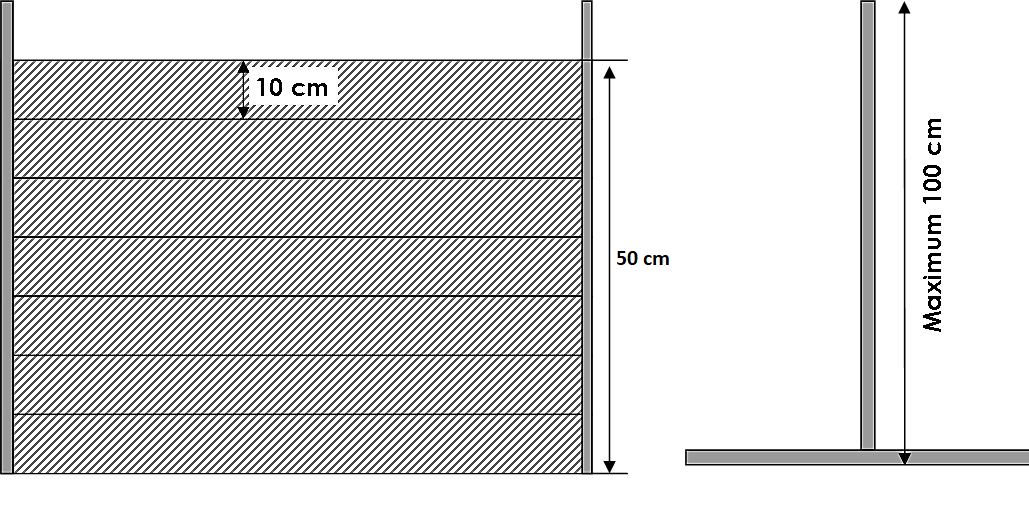 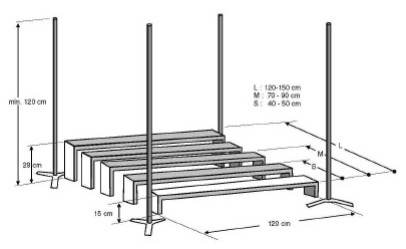 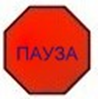 Пауза (Halt) – Проводник стоит – собака сидит в основной позиции (ОП) у левой ноги или во фронте в знаке №26. Примерно 2-3 секунды.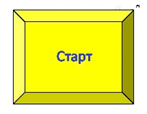 №1. Проводник с собакой находятся в ОП в точке старта – спрашивают разрешения начать у судьи и начинают движение вместе. При пересечении включается секундомер. Основные критерии судейства: Собака должна сидеть до начала движения, двигаться по команде проводника, сохранять зрительный контакт.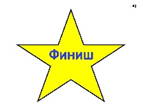 №2 Проводник с собакой проходят мимо знака, оставляя его справа. При пересечении выключается секундомер. Основные критерии судейства: Собака должна сохранять зрительный контакт, выглядеть непринужденно.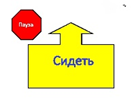 №3 Проводник с собакой подходят к знаку и занимают ОП – Пауза. Основные критерии судейства: Собака должна охотно остановиться вместе с проводником и занять ОП, сохранять зрительный контакт.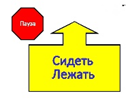 №4 Проводник с собакой подходят к знаку и занимают ОП – Пауза – Проводник укладывает собаку – Продолжают движение рядом к следующему знаку. Основные критерии судейства: Собака должна остановиться вместе с проводником, занять ОП, лечь по команде проводника, сохранять положение «лежать» до начала движения, охотно начать движение по команде проводника, сохранять зрительный контакт в движении рядом и в ОП. Начало движения происходит после того как собака полностью лежит, а проводник ровно стоит.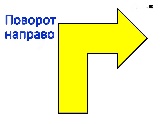 №5 Знак смены направления движения. Проводник с собакой двигаются на знак – поворачивают направо. Основные критерии судейства: Собака должна сохранять зрительный контакт, проводник показывает четкий поворот на 90 ͦ.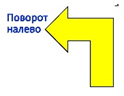 №6 Знак смены направления движения. Проводник с собакой двигаются на знак – поворачивают налево. Основные критерии судейства: Собака должна сохранять зрительный контакт, проводник показывает четкий поворот на 90 ͦ.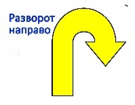 №7 Знак смены направления движения. Проводник с собакой двигаются на знак – разворачиваются направо. Основные критерии судейства: Собака должна сохранять зрительный контакт, проводник показывает четкий разворот на 180 ͦ.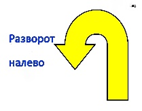 №8 Знак смены направления движения. Проводник с собакой двигаются на знак – разворачиваются налево. Основные критерии судейства: Собака должна сохранять зрительный контакт, проводник показывает четкий разворот на 180 ͦ практически на месте.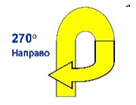 №9 Знак смены направления движения. Проводник с собакой двигаются на знак – разворачиваются направо под углом 270 градусов. Основные критерии судейства: Собака должна сохранять зрительный контакт, проводник показывает четкий разворот на 270 ͦ.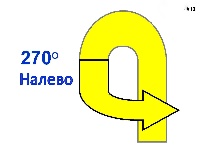 №10 Знак смены направления движения. Проводник с собакой двигаются на знак – разворачиваются налево под углом 270 градусов. Основные критерии судейства: Собака должна сохранять зрительный контакт, проводник показывает четкий разворот на 270 ͦ на месте.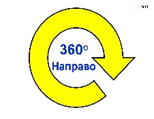 №11 В движении рядом, проводник с собакой делает разворот на месте на 360 ͦ направо. Основные критерии судейства: Разворот выполняется без остановок на месте, собака должна сохранять зрительный контакт.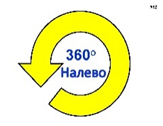 №12 В движении рядом, проводник с собакой делает разворот на месте на 360 ͦ налево. Основные критерии судейства: Разворот выполняется без остановок на месте, собака должна сохранять зрительный контакт, показывать активное движение задними лапами.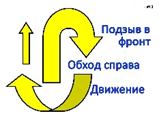 №13 В движении рядом проводник останавливается и подзывает собаку во фронт. Затем собака должна справа прийти в позицию рядом. Проводник продолжает движение вперед только когда собака оказалась слева, но не села. Основные критерии судейства:Посадка осуществляется только во фронте, обход проводника должен быть плотным. В классе РО1 допускается шаг назад для фронтальной позиции.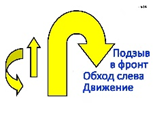 №14 В движении рядом проводник останавливается и подзывает собаку во фронт. Затем собака должна слева прийти в позицию рядом. Проводник продолжает движение вперед только когда собака оказалась слева, но не села. Основные критерии судейства: Посадка осуществляется только во фронте. В классе РО1 допускается шаг назад для фронтальной позиции.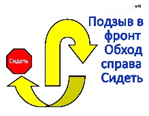 №15 В движении рядом проводник останавливается и подзывает собаку во фронт. Затем собака должна справа прийти в позицию рядом. Пауза. Проводник продолжает движение вперед только после «Пауза». Основные критерии судейства: Посадка осуществляется во фронте и в ОП в конце. В классе РО1 допускается шаг назад для фронтальной позиции.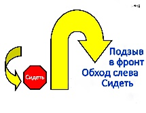 №16 В движении рядом проводник останавливается и подзывает собаку во фронт. Затем собака должна слева прийти в позицию рядом. Пауза. Проводник продолжает движение вперед только после «Пауза». Основные критерии судейства: Посадка осуществляется во фронте и в ОП в конце. В классе РО1 допускается шаг назад для фронтальной позиции.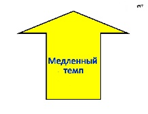 №17 Проводник с собакой снижают темп движения до пересечения линии знака. Двигаются медленно до знака №19 «Нормальный темп» либо №18 «Бег», который не обязательно может быть следующим и, если это не последний знак трассы. Основные критерии судейства: Смена темпа должна быть заметна и продолжаться до другого знака, обозначающего смену темпа либо №2 «Финиш».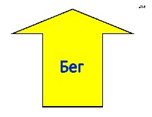 №18 Проводник с собакой переходят на бег до пересечения линии знака. Двигаются бегом до знака №19 «Нормальный темп» либо №17 «Медленный темп», который не обязательно может быть следующим и, если это не последний знак трассы. Основные критерии судейства: Смена темпа должна быть заметна и продолжаться до другого знака, обозначающего смену темпа либо №2 «Финиш».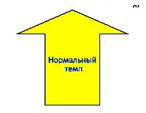 №19 Проводник с собакой переходят на нормальный темп. Этот знак используется только после знаков №17 «Медленный темп» и №18 «Бег». Основные критерии судейства: Смена темпа должна быть заметна и выполнена до пересечения линии знака.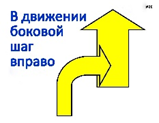 №20 Проводник с собакой проходят знак и выполняют шаг вправо. Продолжают движение по новой траектории. Основные критерии судейства: Шаг вбок должен выполняться в движении одновременно без просвета между проводником и собакой.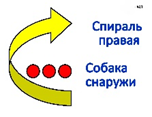 №21 Знак смены направления движения. Для этого знака необходимо три конуса поставленные в одну линию 0,7-1 метр между ними. Проводник с собакой должны обойти сначала 3 конуса полностью, затем 2 и затем еще один, поворачивая при этом направо. Направление движения после конусов определяется судьей. Основные критерии судейства: Собака должна сохранять зрительный контакт, сохранять позицию рядом. Конусы не должны быть задеты ни собакой, ни проводником.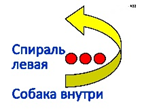 №22 Знак смены направления движения. Для этого знака необходимо три конуса поставленные в одну линию 0,7-1 метр между ними. Проводник с собакой должны обойти сначала 3 конуса полностью, затем 2 и затем еще один, поворачивая при этом налево. Направление движения после конусов определяется судьей. Основные критерии судейства: Собака должна сохранять зрительный контакт, сохранять позицию рядом. Конусы не должны быть задеты ни собакой, ни проводником.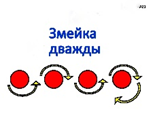 №23 Знак смены направления движения. Для этого знака необходимо четыре конуса поставленные в одну линию 0,5-1 метр между ними. Проводник с собакой должны обойти, оставляя первый конус слева, второй справа, третий слева, четвертый справа вокруг и также обратно. Направление движения после конусов определяется судьей. Основные критерии судейства: Собака должна сохранять зрительный контакт, сохранять позицию рядом. Конусы не должны быть задеты ни собакой, ни проводником.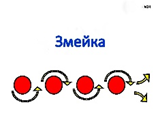 №24 Знак смены направления движения. Для этого знака необходимо четыре конуса, поставленные в одну линию 0,5-1 метр между ними. Проводник с собакой должны обойти, оставляя первый конус слева, второй справа, третий слева, четвертый справа. Направление движения после конусов определяется судьей. Основные критерии судейства: Собака должна сохранять зрительный контакт, сохранять позицию рядом. Конусы не должны быть задеты ни собакой, ни проводником.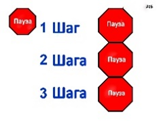 №25 Проводник с собакой подходят к знаку и занимают основную позицию (ОП) – «Пауза». Проводник делает один шаг, собака садится в ОП – «Пауза». Проводник делает два шага, собака садится в ОП – «Пауза». Проводник делает три шага, собака садится в ОП – «Пауза». Собака двигается с проводником все время. Основные критерии судейства: Шаги должны быть одинаковые. Собака должна сохранять зрительный контакт, двигаться с проводником, сохраняя позицию рядом.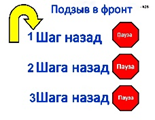 №26 Проводник с собакой подходят к знаку, проводник останавливается и подзывает собаку во фронт. Проводник делает один шаг назад, собака садится во фронт – «Пауза». Проводник делает два шага назад, собака садится во фронт – «Пауза». Проводник делает три шага назад, собака садится во фронт – «Пауза». Проводник дает команду для движения рядом и продолжают движение до того, как собака села в ОП. Собака двигается с проводником все время. Основные критерии судейства: Шаги должны быть одинаковые. Собака должна сохранять зрительный контакт, двигаться с проводником, находясь в фронтальной позиции.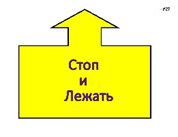 №27 Проводник с собакой подходят к знаку, проводник останавливается и укладывает собаку. Как только выполнены условия – проводник стоит ровно, а собака лежит – продолжают движение к следующему знаку. Основные критерии судейства: Собака должна показать укладку из движения без посадки. Укладка должна быть полная.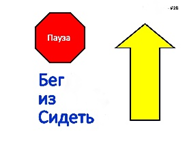 №28 Проводник с собакой подходят к знаку и останавливаются – «Пауза», переходят на бег из ОП. Двигаются бегом до знака №19 «Нормальный темп» либо №17 «Медленный темп», который не обязательно может быть следующим и, если это не последний знак трассы. Критерии судейства: Смена темпа должна быть заметна и продолжаться до другого знака, обозначающего смену темпа либо №2 «Финиш». Собака должна начать движение вместе с проводником.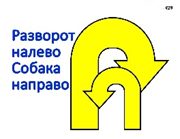 № 29 Знак смены направления движения. «Немецкий разворот». В движении рядом перед знаком проводник выполняет разворот налево. Собака в это же время обходит проводника направо, возвращаясь в позицию рядом. Продолжают движение в обратном направлении. Основные критерии судейства: Собака должна обходить плотно, не отвлекаясь. Разворот должен проходить одновременно – проводник налево, собака направо.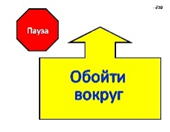 №30 Проводник с собакой подходят к знаку и занимают ОП – «Пауза». Пока собака остается сидеть, проводник обходит собаку по кругу через голову. Когда проводник подходит к собаке к правому плечу, дает команду на движение рядом и далее продолжают движение вместе.Основные критерии судейства: Собака не должна менять положение вплоть до команды на движение рядом. Допускаются поворот головой, но не лапами/корпусом.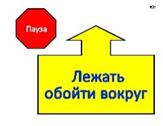 №31 Проводник с собакой подходят к знаку и занимают ОП – «Пауза». Затем проводник укладывает собаку. Пока собака остается лежать, проводник обходит собаку по кругу через голову. Когда проводник подходит к собаке к правому плечу, дает команду на движение рядом и далее продолжают движение вместе. Основные критерии судейства: Собака не должна менять положение вплоть до команды на движение рядом. Допускаются поворот головой, но не лапами/корпусом.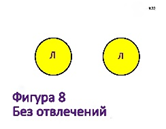 №32 Знак смены направления движения. Для этого знака необходимо два конуса поставленные 0,5-1 метр между ними. Проводник с собакой должны обойти конусы восьмеркой, пересекая центр три раза. Направление движения на конусы, справа или слева, определяется судьей. Основные критерии судейства: Собака должна сохранять зрительный контакт, сохранять позицию рядом. Конусы не должны быть задеты ни собакой, ни проводником.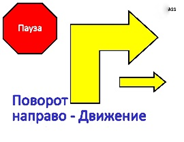 №33 Знак смены направления движения. Проводник с собакой останавливаются перед знаком в ОП – «Пауза». Выполняют поворот направо вместе и двигаются к следующему знаку. Основные критерии судейства: Собака должна выполнить поворот вместе с проводником, сохранять зрительный контакт.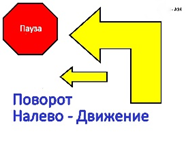 № 34 Знак смены направления движения. Проводник с собакой останавливаются перед знаком в ОП – «Пауза». Выполняют поворот налево вместе и двигаются к следующему знаку. Основные критерии судейства: Собака должна выполнить поворот вместе с проводником, сохранять зрительный контакт.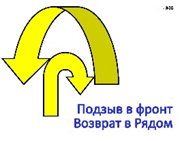 №35 Знак смены направления движения. Проводник с собакой подходят к знаку, проводник останавливается и подзывает собаку во фронт. Пока собака сидит, проводник обходит собаку сзади. Когда проводник подходит к собаке к правому плечу, дает команду на движение рядом и далее продолжают движение вместе. Основные критерии судейства: Собака не должна менять положение вплоть до команды на движение рядом. Допускаются поворот головой, но не лапами/корпусом. В классе РО1 допускается шаг назад при подзыве во фронтальную позицию.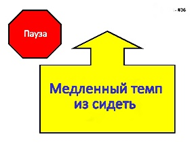 №36 Проводник с собакой подходят к знаку и останавливаются – «Пауза», переходят на медленный темп из ОП. Двигаются медленно до знака №19 «Нормальный темп» либо №18 «Бег», который не обязательно может быть следующим и, если это не последний знак трассы. Основные критерии судейства: Смена темпа должна быть заметна и продолжаться до другого знака, обозначающего смену темпа либо №2 «Финиш». Собака должна начать движение вместе с проводником.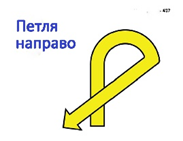 №37 Знак смены направления движения. Проводник с собакой в движении перед знаком выполняют разворот направо, пересекая изначальную траекторию движения. Основные критерии судейства: Разворот должен быть выполнен на месте без остановок. Собака должна сохранять зрительный контакт.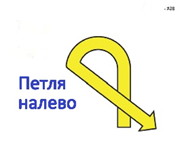 №38 Знак смены направления движения. Проводник с собакой в движении перед знаком выполняют разворот налево, пересекая изначальную траекторию движения. Основные критерии судейства: Разворот должен быть выполнен на месте без остановок. Собака должна сохранять зрительный контакт, активно работать задними лапами при развороте.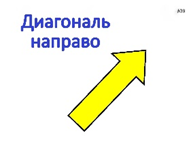 №39 Знак смены направления движения. Проводник с собакой в движении перед знаком выполняют поворот направо на 45º и продолжают движение по новой траектории. Основные критерии судейства: Поворот должен быть четким. Собака должна сохранять зрительный контакт и позицию рядом.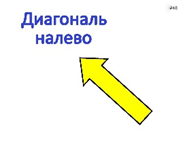 №40 Знак смены направления движения. Проводник с собакой в движении перед знаком выполняют поворот налево на 45º и продолжают движение по новой траектории. Основные критерии судейства: Поворот должен быть четким. Собака должна сохранять зрительный контакт и позицию рядом.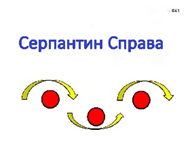 №41 Знак смены направления движения. Для этого знака необходимо три конуса. Два из них поставлены в одну линию 0,7-1,5 метр между ними, а центральный конус будет находиться правее на расстоянии примерно 1 метр. Проводник с собакой должны пройти, оставляя первый конус справа, второй слева, третий справа. Направление движения после конусов определяется судьей. Основные критерии судейства: Собака должна сохранять зрительный контакт, сохранять позицию рядом. Конусы не должны быть задеты ни собакой, ни проводником.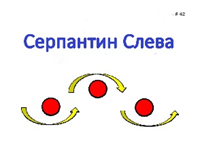 №42 Знак смены направления движения. Для этого знака необходимо три конуса. Два из них поставлены в одну линию 0,7-1,5 метр между ними, а центральный конус будет находиться левее на расстоянии примерно 1 метр. Проводник с собакой должны пройти, оставляя первый конус слева, второй справа, третий слева. Направление движения после конусов определяется судьей. Основные критерии судейства: Собака должна сохранять зрительный контакт, сохранять позицию рядом. Конусы не должны быть задеты ни собакой, ни проводником.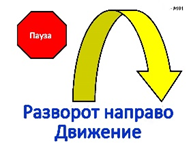 №101 Знак смены направления движения. Проводник с собакой подходят к знаку и занимают основную позицию (ОП) – «Пауза». Выполняют разворот направо и продолжают движение в обратном направлении. Основные критерии судейства: Собака должна сохранять зрительный контакт, позицию рядом, начинать разворот вместе с проводником.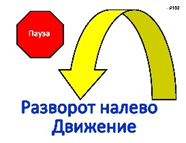 №102 Знак смены направления движения. Проводник с собакой подходят к знаку и занимают основную позицию (ОП) – «Пауза». Выполняют разворот налево и продолжают движение в обратном направлении. Основные критерии судейства: Собака должна сохранять зрительный контакт, позицию рядом, начинать разворот вместе с проводником, активно работая задними лапами.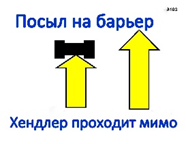 №103 Проводник отправляет собаку на прыжок через барьер. Собака прыгает в нужном направлении. Проводник проходит мимо барьера, не останавливаясь, и подзывает собаку в рядом, после прыжка. Основные критерии судейства: Собака должна выполнить прыжок по команде и охотно вернуться в позицию рядом.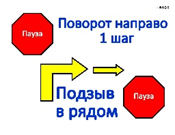 №104 Знак смены направления движения. Проводник с собакой подходят к знаку и занимают основную позицию (ОП) – «Пауза». Пока собака сидит, проводник выполняет поворот направо, затем делает один шаг и подзывает собаку в ОП – «Пауза». Основные критерии судейства: Собака должна сохранять позицию до команды проводника.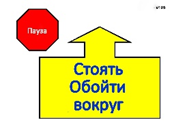 №105 Проводник с собакой подходят к знаку и занимают основную позицию (ОП) – «Пауза». Проводник дает команду на занятие позиции «стоять». Как только собака встала, проводник обходит собаку через голову. Когда проводник подходит к собаке к правому плечу, дает команду на движение рядом и далее продолжают движение вместе. Основные критерии судейства: Прежде чем проводник начнет обход, собака должна полностью встать. Собака не должна менять положение вплоть до команды на движение рядом. Допускаются поворот головой, но не лапами/корпусом. Продолжить движение вперед проводник с собакой должны вместе.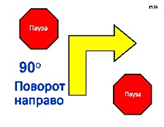 №106 Знак смены направления движения. Проводник с собакой подходят к знаку и занимают основную позицию (ОП) – «Пауза». Выполняют поворот направо и занимают ОП – «Пауза». Затем продолжают движение. Основные критерии судейства: Собака должна сохранять зрительный контакт, позицию рядом, начинать поворот вместе с проводником.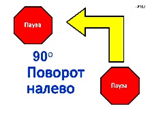 №107 Знак смены направления движения. Проводник с собакой подходят к знаку и занимают основную позицию (ОП) – «Пауза». Выполняют поворот налево и занимают ОП – «Пауза». Затем продолжают движение. Основные критерии судейства: Собака должна сохранять зрительный контакт, позицию рядом, начинать поворот вместе с проводником, активно работая задними лапами.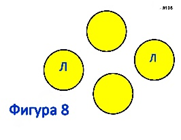 №108  Знак смены направления движения. Для этого знака необходимо два конуса, поставленные 0,5-1 метр между ними и две ловушки на таком же расстоянии. Ловушками могут быть контейнеры с едой, игрушки или еще два конуса. Проводник с собакой должны обойти конусы восьмеркой, пересекая центр три раза. Направление движения на конусы, справа или слева, определяется судьей. Основные критерии судейства: Собака должна сохранять зрительный контакт, сохранять позицию рядом, не обращать внимание на ловушки. Конусы не должны быть задеты ни проводником, ни собакой.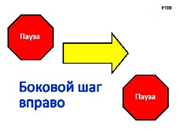 №109 Знак смены направления движения. Проводник с собакой подходят к знаку и занимают основную позицию (ОП) – «Пауза». Выполняют боковой шаг вправо и занимают ОП – «Пауза». Затем продолжают движение по новой траектории движения. Основные критерии судейства: Собака должна сохранять зрительный контакт, позицию рядом, выполнять движение в бок вместе с проводником.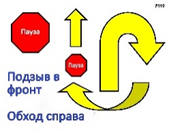 №110 Проводник с собакой подходят к знаку и занимают основную позицию (ОП) – «Пауза». Проводник подзывает собаку во фронт. Затем собака должна справа прийти в позицию рядом. Пауза. Проводник продолжает движение вперед только после «Пауза». Основные критерии судейства: Посадка осуществляется в ОП вначале, во фронте и в ОП в конце. Не допускается шаг назад для фронтальной позиции.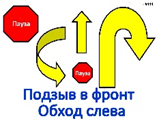 №111 Проводник с собакой подходят к знаку и занимают основную позицию (ОП) – «Пауза». Проводник подзывает собаку во фронт. Затем собака должна слева прийти в позицию рядом. Пауза. Проводник продолжает движение вперед только после «Пауза». Основные критерии судейства: Посадка осуществляется в ОП вначале, во фронте и в ОП в конце. Не допускается шаг назад для фронтальной позиции.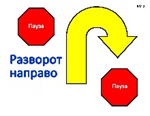 №112 Знак смены направления движения. Проводник с собакой подходят к знаку и занимают основную позицию (ОП) – «Пауза». Выполняют разворот направо и занимают ОП – «Пауза». Затем продолжают движение в обратном направлении. Основные критерии судейства: Собака должна сохранять зрительный контакт, позицию рядом, выполнять разворот вместе с проводником.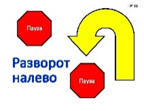 №113 Знак смены направления движения. Проводник с собакой подходят к знаку и занимают основную позицию (ОП) – «Пауза». Выполняют разворот налево и занимают ОП – «Пауза». Затем продолжают движение. Основные критерии судейства: Собака должна сохранять зрительный контакт, позицию рядом, выполнять разворот вместе с проводником, активно работая задними лапами.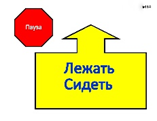 №114 Проводник с собакой подходят к знаку и занимают ОП – «Пауза». Проводник укладывает собаку, затем сажает. Продолжают движение рядом к следующему знаку. Основные критерии судейства: Собака должна остановиться вместе с проводником, занять ОП, лечь по команде проводника, сесть по команде проводника, охотно начать движение рядом, сохранять зрительный контакт в движении рядом и в ОП.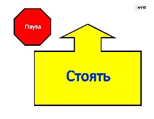 №115 Проводник с собакой подходят к знаку и занимают ОП – Пауза. Проводник дает собаке команду занять положение стоя, затем продолжают движение рядом к следующему знаку. Основные критерии судейства: Собака должна остановиться вместе с проводником, занять ОП, встать по команде проводника, сохранять положение «стоять» до начала движения, охотно начать движение по команде проводника, сохранять зрительный контакт в движении рядом и в ОП. Начало движения происходит после того как собака полностью встала, а проводник стоит ровно.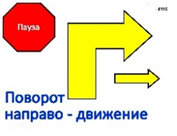 №116 Знак смены направления движения. Проводник с собакой останавливаются перед знаком в ОП – «Пауза». Выполняют поворот направо на 90º вместе и двигаются к следующему знаку. Основные критерии судейства: Собака должна выполнить поворот вместе с проводником, сохранять зрительный контакт, поворот должен быть четким.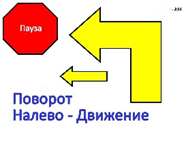 № 117 Знак смены направления движения. Проводник с собакой останавливаются перед знаком в ОП – «Пауза». Выполняют поворот налево на 90º вместе и двигаются к следующему знаку. Основные критерии судейства: Собака должна выполнить поворот вместе с проводником, сохранять зрительный контакт, поворот должен быть четким.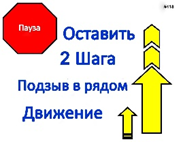 №118 Проводник с собакой подходят к знаку и занимают основную позицию (ОП) – «Пауза». Пока собака сидит, проводник делает два шага и подзывает собаку в рядом. Основные критерии судейства: Собака должна сохранять позицию до команды проводника, после команды охотно продолжить движение рядом, сохраняя зрительный контакт.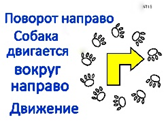 №119 Знак смены направления движения. Проводник с собакой подходят к знаку, проводник выполняет поворот направо на 90º. В то время как проводник поворачивает, собака обходит проводника по кругу и возвращается в позицию рядом. Основные критерии судейства: Поворот должен быть выполнен без остановки.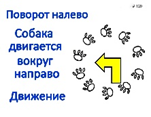 №120 Знак смены направления движения. Проводник с собакой подходят к знаку, проводник выполняет поворот налево на 90º. В то время как проводник поворачивает, собака обходит проводника по кругу и возвращается в позицию рядом. Основные критерии судейства: Поворот должен быть выполнен без остановки.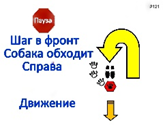 №121 Знак смены направления движения. Проводник с собакой подходят к знаку и занимают основную позицию (ОП) – «Пауза». Пока собака сидит, проводник становится во фронт к собаке и подзывает собаку в рядом с обходом сзади. Когда собака подходит к проводнику в позицию рядом, проводник дает команду на движение и далее продолжают движение вместе в обратном направлении. Основные критерии судейства: Собака не должна менять положение вплоть до команды проводника. Посадка осуществляется только вначале в знаке «Пауза». Знак не должен быть задет ни проводником, ни собакой.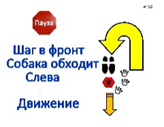 №122 Знак смены направления движения. Проводник с собакой подходят к знаку и занимают основную позицию (ОП) – «Пауза». Пока собака сидит, проводник становится во фронт к собаке и подзывает собаку в рядом слева. Когда собака подходит к проводнику в позицию рядом, проводник дает команду на движение и далее продолжают движение вместе в обратном направлении. Основные критерии судейства: Собака не должна менять положение вплоть до команды проводника. Посадка осуществляется только вначале в знаке «Пауза». Знак не должен быть задет ни проводником, ни собакой.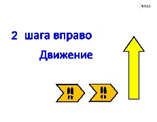 №123 Знак смены направления движения. В движении рядом перед знаком проводник с собакой выполняют два боковых шага вправо и продолжают движение по новой траектории. Основные критерии судейства: Шаги вбок должен выполняться в движении одновременно без просвета между проводником и собакой.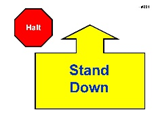 №201 (Пауза – Стоять – Лежать) Проводник с собакой подходят к знаку и занимают ОП – «Пауза». Проводник дает собаке команду занять положение стоя. После того как собака встала, проводник дает команду на укладку, затем продолжают движение рядом к следующему знаку. Основные критерии судейства: Собака должна остановиться вместе с проводником, занять ОП, встать и лечь по команде проводника, сохранять положение «лежать» до начала движения, охотно начать движение по команде проводника, сохранять зрительный контакт в движении рядом и в ОП. Начало движения происходит после того как собака полностью легла.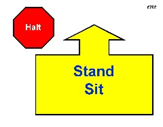 №202 (Пауза – Стоять – Сидеть) Проводник с собакой подходят к знаку и занимают ОП – Пауза. Проводник дает собаке команду занять положение стоя. После того как собака встала, проводник сажает собаку, затем продолжают движение рядом к следующему знаку. Основные критерии судейства: Собака должна остановиться вместе с проводником, занять ОП, встать и сесть по команде проводника, сохранять положение «сидеть» до начала движения, охотно начать движение по команде проводника, сохранять зрительный контакт в движении рядом и в ОП. Начало движения происходит после того как собака полностью села.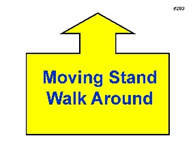 №203 (Остановка из движения – обойти вокруг) Проводник с собакой подходят к знаку, проводник останавливает собаку в движении. Пока собака остается стоять, проводник обходит собаку по кругу через голову. Когда проводник подходит к собаке к правому плечу, дает команду на движение рядом и далее продолжают движение вместе. Основные критерии судейства: Собака не должна менять положение вплоть до команды на движение рядом. Допускаются поворот головой, но не лапами/корпусом.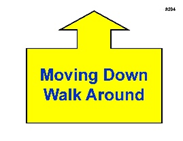 №204 (Укладка из движения – обойти вокруг) Проводник с собакой подходят к знаку, проводник укладывает собаку в движении. Пока собака остается лежать, проводник обходит собаку по кругу через голову. Когда проводник подходит к собаке к правому плечу, дает команду на движение рядом и далее продолжают движение вместе. Основные критерии судейства: Собака не должна менять положение вплоть до команды на движение рядом. Допускаются поворот головой, но не лапами/корпусом.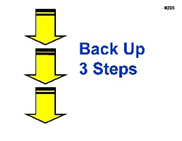 №205 (3 шага назад) Проводник с собакой подходят к знаку, без остановки выполняют три шага назад, затем продолжают движение вперед. Основные критерии судейства: Смены движения вперед-назад начинаются после того как ноги проводника оказываются вместе. Собака должна двигаться назад вместе с проводником без посадок.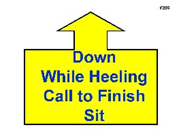 №206 (Укладка из движения – подзыв в ОП – сидеть) Проводник с собакой подходят к знаку, проводник укладывает собаку в движении. Пока собака остается лежать, проводник не останавливаясь подходит к знаку «Call» в 3-5 метрах, разворачивается и подзывает собаку в ОП. Продолжают движение вместе в обратном направлении. Основные критерии судейства: Собака не должна пересечь линию знака и менять положение вплоть до команды подзыва. При подзыве проводник не должен перемещаться. Начало движения происходит после того как собака полностью села в ОП.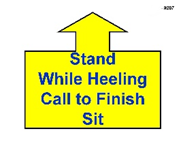 №207 (Остановка из движения – подзыв в ОП – сидеть) Проводник с собакой подходят к знаку, проводник останавливает собаку в движении. Пока собака остается стоять, проводник без паузы подходит к знаку «Call» в 3-5 метрах, разворачивается и подзывает собаку в ОП. Продолжают движение вместе в обратном направлении. Основные критерии судейства: Собака не должна пересечь линию знака и менять положение вплоть до команды подзыва. При подзыве проводник не должен перемещаться. Начало движения происходит после того как собака полностью села в ОП.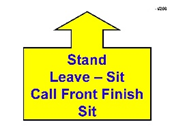 №208 (Остановка из движения – Сидеть – подзыв во фронт – в ОП – сидеть) Проводник с собакой подходят к знаку, проводник останавливает собаку в движении. Пока собака остается стоять, проводник, не останавливаясь, подходит к знаку «Call» в 3-5 метрах, разворачивается, сажает и затем подзывает собаку во фронт. После того как собака села во фронте, проводник подзывает собаку в ОП. Продолжают движение вместе в обратном направлении. Основные критерии судейства: Собака не должна пересечь линию знака, в том числе при посадке. При подзыве во фронт и ОП проводник не должен перемещаться. Начало движения происходит после того как собака полностью села в ОП.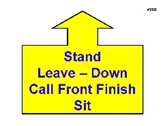 №209 (Остановка из движения – Лежать – подзыв во фронт – в ОП – сидеть) Проводник с собакой подходят к знаку, проводник останавливает собаку в движении. Пока собака остается стоять, проводник, не останавливаясь, подходит к знаку «Call» в 3-5 метрах, разворачивается, укладывает и затем подзывает собаку во фронт. После того как собака села во фронте, проводник подзывает собаку в ОП. Продолжают движение вместе в обратном направлении. Основные критерии судейства: Собака не должна пересечь линию знака, в том числе при укладке. При подзыве во фронт и ОП проводник не должен перемещаться. Начало движения происходит после того как собака полностью села в ОП.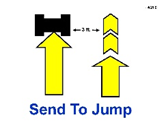 №210 (Высыл на барьер) Проводник с собакой подходят к знаку, проводник высылает собаку на барьер с линии знака. Проводник должен оставаться на расстоянии как минимум метра от барьера и не пересекать линию барьера, пока собака совершает прыжок и возвращается в позицию рядом. Основные критерии судейства: Собака должна прыгнуть через барьер, не касаясь его, и вернуться в рядом, не совершая еще один прыжок.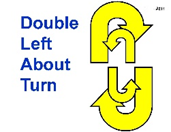 №211 (Двойной немецкий разворот) В движении рядом проводник выполняет разворот налево, а собака в это же время обходит проводника направо, возвращаясь в позицию рядом. Делают 2-3 шага в обратном направлении и выполняют второй такой же разворот. Продолжают движение вперед. Основные критерии судейства: Собака должна обходить плотно, не отвлекаясь. Развороты должны проходить одновременно – проводник налево, собака направо. Траектория движения после выполнения разворотов должна соответствовать изначальной.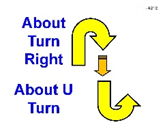 №212 (Разворот направо – Разворот налево) В движении рядом проводник с собакой выполняют разворот направо, делают 2-3 шага в обратном направлении и выполняют разворот налево. Продолжают движение вперед. Основные критерии судейства: Собака должна сохранять зрительный контакт. При выполнении разворота налево собака должна активно работать задними лапами. Траектория движения при выполнении разворотов должна соответствовать изначальной.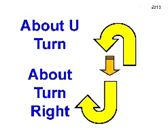 №213 (Разворот налево – Разворот направо) В движении рядом проводник с собакой выполняют разворот налево, делают 2-3 шага в обратном направлении и выполняют разворот направо. Продолжают движение вперед. Основные критерии судейства: Собака должна сохранять зрительный контакт. При выполнении разворота налево собака должна активно работать задними лапами. Траектория движения при выполнении разворотов должна соответствовать изначальной.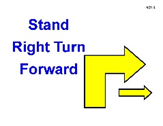 №214 (Остановка – Поворот направо – Движение) Знак смены направления движения. Проводник с собакой останавливаются перед знаком (собака в положении стоя). Выполняют поворот направо на 90º вместе и двигаются к следующему знаку. Основные критерии судейства: Поворот выполняется только после полной остановки и проводника, и собаки. Собака должна выполнить поворот вместе с проводником, сохранять зрительный контакт, поворот должен быть четким.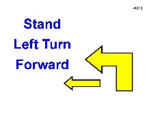 №215 (Остановка – Поворот налево – Движение) Знак смены направления движения. Проводник с собакой останавливаются перед знаком (собака в положении стоя). Выполняют поворот налево на 90º вместе и двигаются к следующему знаку. Основные критерии судейства: Поворот выполняется только после полной остановки и проводника, и собаки. Собака должна выполнить поворот вместе с проводником, сохранять зрительный контакт, поворот должен быть четким.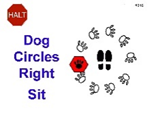 №216 (Пауза – Собака обходит направо – Сидеть) Проводник с собакой подходят к знаку и занимают ОП – «Пауза». Проводник дает собаке команду обойти вокруг и занять ОП. После того как собака сделала полный круг вокруг проводника и села, продолжают движение рядом к следующему знаку. Основные критерии судейства: Собака должна обходить плотно, не отвлекаясь.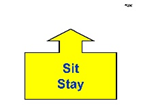 №298 (Сидеть – Остаться) Проводник с собакой подходят к знаку и занимают ОП. Собака остается сидеть пока проводник забирает поводок, обходит вокруг собаки и возвращается в позицию рядом, пока судья не скажет "упражнение закончено". Проводник пристегивает поводок и вместе с собакой уходят из ринга. Основные критерии судейства: Собака должна сохранять положение до начала движения на поводке. Спокойно относиться к уходу проводника и поводку.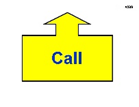 №299 (Подзыв) Знак, обозначающий место, где находится проводник, когда подзывает собаку.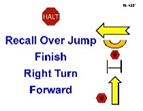 №301 (Пауза – Подзыв через барьер – Обход справа и поворот направо – Движение) Знак должен стоять как минимум в трех метрах до барьера. Проводник с собакой подходят к знаку и занимают ОП – «Пауза». Проводник оставляет собаку, уходит на другую сторону барьера, разворачивается и подзывает собаку во фронт. Затем собака обходит справа в позицию рядом, а проводник выполняет поворот направо. Основные критерии судейства: Собака должна сохранять позицию до команды подзыва, выполнить чисто прыжок через барьер по первой команде, обход выполнить плотно, не отвлекаясь.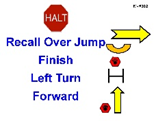 №302 (Пауза – Подзыв через барьер – Обход слева и поворот налево – Движение) Знак должен стоять как минимум в трех метрах до барьера. Проводник с собакой подходят к знаку и занимают ОП – «Пауза». Проводник оставляет собаку, уходит на другую сторону барьера, разворачивается и подзывает собаку во фронт. Затем собака обходит слева в позицию рядом, а проводник выполняет поворот налево. Основные критерии судейства: Собака должна сохранять позицию до команды подзыва, выполнить чисто прыжок через барьер по первой команде.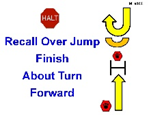 №303 (Пауза – Подзыв через барьер – Обход справа и разворот направо – Движение) Знак должен стоять как минимум в трех метрах до барьера. Проводник с собакой подходят к знаку и занимают ОП – «Пауза». Проводник оставляет собаку, уходит на другую сторону барьера, разворачивается и подзывает собаку во фронт. Затем собака обходит справа в позицию рядом, а проводник выполняет разворот направо. Основные критерии судейства: Собака должна сохранять позицию до команды подзыва, выполнить чисто прыжок через барьер по первой команде, обход выполнить плотно, не отвлекаясь.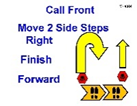 №304 (Подзыв во фронт – 2 боковых шага вправо – Рядом – Движение) Знак смены направления движения. В движении рядом проводник останавливается и подзывает собаку во фронт. Собака должна сесть во фронте. Проводник делает два шага вправо, а собака двигается вместе с ним. Когда проводник остановился, собака снова должна сесть во фронте. Затем проводник, не сходя с места, дает команду собаке в рядом. Собака должна обойти слева или справа, после чего проводник начинает движение вперед по новой траектории. Собака не должна сесть в ОП. Основные критерии судейства: Собака садится только два раза во фронте, должна двигаться вбок одновременно с проводником.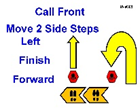 №305 (Подзыв во фронт – 2 боковых шага влево – Рядом – Движение) Знак смены направления движения. В движении рядом проводник останавливается и подзывает собаку во фронт. Собака должна сесть во фронте. Проводник делает два шага влево, а собака двигается вместе с ним. Когда проводник остановился, собака снова должна сесть во фронте. Затем проводник, не сходя с места, дает команду собаке в рядом. Собака должна обойти слева или справа, после чего проводник начинает движение вперед по новой траектории. Собака не должна сесть в ОП. Основные критерии судейства: Собака садится только два раза во фронте, должна двигаться вбок одновременно с проводником.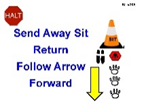 №306 (Пауза – Высыл к конусу – Сидеть –Движение вперед) Знак должен стоять примерно в трех метрах до конуса. Проводник с собакой подходят к знаку и занимают ОП – «Пауза». Проводник посылает собаку к конусу и сажает. После того как собака села, подходит к собаке в ОП – «Пауза». Затем начинает движение в направлении противоположном изначальному. Основные критерии судейства: Собака должна сесть рядом с конусом напротив проводника, сохранять позицию до команды на движение рядом.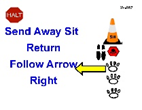 №307 (Пауза – Высыл к конусу – Сидеть –Движение направо) Знак должен стоять примерно в трех метрах до конуса. Проводник с собакой подходят к знаку и занимают ОП – «Пауза». Проводник посылает собаку к конусу и сажает. После того как собака села, подходит к собаке в ОП – «Пауза». Затем начинает движение в направо. Основные критерии судейства: Собака должна сесть рядом с конусом напротив проводника, сохранять позицию до команды на движение рядом.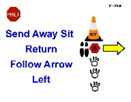 №308 (Пауза – Высыл к конусу – Сидеть –Движение налево) Знак должен стоять примерно в трех метрах до конуса. Проводник с собакой подходят к знаку и занимают ОП – «Пауза». Проводник посылает собаку к конусу и сажает. После того как собака села, подходит к собаке в ОП – «Пауза». Затем начинает движение влево. Основные критерии судейства: Собака должна сесть рядом с конусом напротив проводника, сохранять позицию до команды на движение рядом.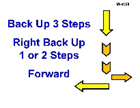 №310 (3 шага назад – 1-2 шага направо назад – Движение вперед) Знак смены направления движения. В движении рядом перед знаком проводник с собакой начинают движение назад. После трех шагов назад, выполняют поворот направо назад на 90º и проходят еще 1-2 шага. После чего продолжают движение рядом вперед. Основные критерии судейства: Шаги должны быть полные и одинаковые. Собака все время двигается с проводником в позиции рядом.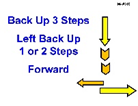 №311 (3 шага назад – 1-2 шага налево назад – Движение вперед) Знак смены направления движения. В движении рядом перед знаком проводник с собакой начинают движение назад. После трех шагов назад, выполняют поворот налево назад на 90º и проходят еще 1-2 шага. После чего продолжают движение рядом вперед. Основные критерии судейства: Шаги должны быть полные и одинаковые. Собака все время двигается с проводником в позиции рядом.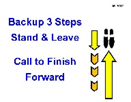 №312 (3 шага назад – Стоять и Оставить – Подзыв в рядом – Движение) Знак «Call» (№299) должен находиться примерно в 1,5 метрах от этого знака. В движении рядом у знака проводник с собакой начинают движение назад. После как минимум трех шагов назад, проводник дает команду «стоять» и отходит от собаки. У знака «Call» проводник останавливается и разворачивается лицом к собаке. После чего подзывает собаку, не сходя с места. Когда собака приходит в позицию рядом, продолжают движение в направлении противоположном изначальному. Основные критерии судейства: Шаги должны быть полные и одинаковые. Собака двигается с проводником назад в позиции рядом. Собака должна сохранять позицию до команды подзыва.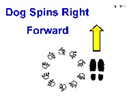 №312 (Собака вращается вправо – Движение) В движении рядом проводник приостанавливается, а собака выполняет вращение рядом с проводником направо. Продолжают движение к следующему знаку. Основные критерии судейства: Проводник не должен менять траекторию движения (смещаться вправо или влево). Собака не должна сесть.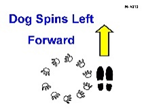 №313 (Собака вращается влево – Движение) В движении рядом проводник приостанавливается, а собака выполняет вращение рядом с проводником налево. Продолжают движение к следующему знаку. Основные критерии судейства: Проводник не должен менять траекторию движения (смещаться вправо или влево). Собака не должна сесть.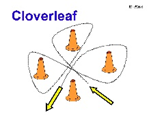 №314 (Лист клевера) Знак смены направления движения. Для этого знака необходимо четыре конуса поставленные ромбом 1-1,5 метра между ними (конусы могут быть пронумерованы по порядку). Проводник с собакой должны обойти, оставляя первый конус слева, второй справа, третий справа, четвертый слева. Четыре раза пересекают середину. Направление движения после конусов определяется судьей. Основные критерии судейства: Собака должна сохранять зрительный контакт, сохранять позицию рядом. Конусы не должны быть задеты ни собакой, ни проводником.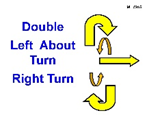 №315 (Двойной немецкий разворот – поворот направо) Знак смены направления движения. В движении рядом проводник выполняет разворот налево, а собака в это же время обходит проводника направо, возвращаясь в позицию рядом. Делают 2-3 шага в обратном направлении и выполняют второй такой же разворот. Проходят 1-2 шага вперед и поворачивают направо. Основные критерии судейства: Собака должна обходить плотно, не отвлекаясь. Развороты должны проходить одновременно – проводник налево, собака направо. Поворот должен быть четким.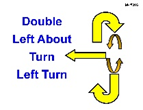 №316 (Двойной немецкий разворот – поворот налево) Знак смены направления движения. В движении рядом проводник выполняет разворот налево, а собака в это же время обходит проводника направо, возвращаясь в позицию рядом. Делают 2-3 шага в обратном направлении и выполняют второй такой же разворот. Проходят 1-2 шага вперед и поворачивают налево. Основные критерии судейства: Собака должна обходить плотно, не отвлекаясь. Развороты должны проходить одновременно – проводник налево, собака направо. Поворот должен быть четким.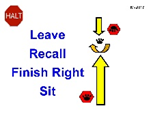 №317 (Пауза – Оставить – Подзыв во фронт – Обход справа – Пауза) Знак должен стоять как минимум в пяти метрах до знака «Call» (№299). Проводник с собакой подходят к знаку и занимают ОП – «Пауза». Проводник оставляет собаку, уходит к знаку «Call», разворачивается и подзывает собаку во фронт. Затем собака обходит справа в ОП – «Пауза». Продолжают движение в обратном направлении. Основные критерии судейства: Собака должна сохранять позицию до команды подзыва, выполнить подзыв по первой команде. Обход должен быть плотный.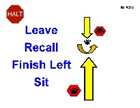 №318 (Пауза – Оставить – Подзыв во фронт – Обход слева – Пауза) Знак должен стоять как минимум в пяти метрах до знака «Call» (№299). Проводник с собакой подходят к знаку и занимают ОП – «Пауза». Проводник оставляет собаку, уходит к знаку «Call», разворачивается и подзывает собаку во фронт. Затем собака обходит слева в ОП – «Пауза». Продолжают движение в обратном направлении. Основные критерии судейства: Собака должна сохранять позицию до команды подзыва, выполнить подзыв по первой команде. Проводник не должен перемещаться при подзыве и ОП.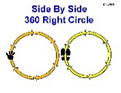 №319 (Одновременно – вращение направо 360º) В движении рядом проводник с собакой выполняют вращение вокруг себя направо на 360º. Продолжают движение вперед. Основные критерии судейства: Проводник не должен менять траекторию движения (смещаться вправо или влево). Вращения должны выполняться одновременно.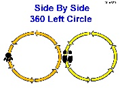 №320 (Одновременно – вращение налево 360º) В движении рядом проводник с собакой выполняют вращение вокруг себя налево на 360º. Продолжают движение вперед. Основные критерии судейства: Проводник не должен менять траекторию движения (смещаться вправо или влево). Вращения должны выполняться одновременно.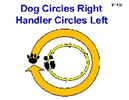 №321 (Собака обходит направо – Проводник вращается налево) В движении рядом проводник выполнят вращение вокруг себя на месте на 360º , а собака в это время обходит проводника вокруг. Продолжают движение вперед. Основные критерии судейства: Проводник не должен менять траекторию движения (смещаться вправо или влево). Вращение и обход должны выполняться одновременно.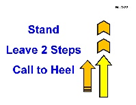 №322 (Остановка – Оставить – 2 шага – Подзыв в рядом) Проводник с собакой подходят к знаку и останавливаются (собака в положении стоя). Когда собака полностью встала, проводник оставляет собаку стоять и отходит на два шага вперед. Проводник подзывает собаку в рядом и в тоже время продолжает движение вперед. Основные критерии судейства: Отход от собаки выполняется только после полной остановки и проводника, и собаки. Собака должна выполнить подзыв по первой команде, догнать проводника, увеличив темп движения и возобновить движение рядом.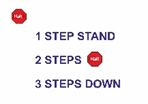 №325 Проводник с собакой подходят к знаку и занимают основную позицию (ОП) – «Пауза». Проводник делает один шаг, собака занимает позицию «стоять» у ноги. Проводник делает два шага, собака садится в ОП – «Пауза». Проводник делает три шага, собака занимает позицию «лежать» у ноги. Собака двигается с проводником все время. Основные критерии судейства: Шаги должны быть одинаковые. Собака должна сохранять зрительный контакт, двигаться с проводником, сохраняя позицию рядом.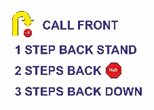 №326 Проводник с собакой подходят к знаку, проводник останавливается и подзывает собаку во фронт. Проводник делает один шаг назад, собака занимает позицию «стоять» во фронте. Проводник делает два шага назад, собака садится во фронт – «Пауза». Проводник делает три шага назад, собака занимает позицию «лежать» во фронте. Проводник дает команду для движения рядом и продолжают движение до того, как собака села в ОП. Собака двигается с проводником все время. Основные критерии судейства: Шаги должны быть одинаковые. Собака должна сохранять зрительный контакт, двигаться с проводником, находясь в фронтальной позиции.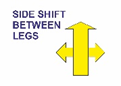 №390 Слева направо: В движении собака проходит под правой ногой и продолжает движение справа.Справа налево: Собака проходит под левой ногой и продолжает движение слева.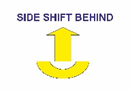 №391 В движении собака обходит сзади и занимает позицию справа рядом.Если собака справа, то обходит сзади и занимает позицию слева рядом.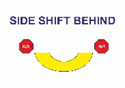 №392 Проводник с собакой останавливаются - Пауза - Собака обходит сзади и занимает позицию справа - Пауза.Если собака справа, то Проводник с собакой останавливаются - Пауза - собака обходит сзади и занимает позицию слева - Пауза.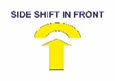 №393 В движении собака обходит через фронт и занимает позицию справа рядом.Если собака справа, то собака обходит через фронт и занимает позицию слева рядом.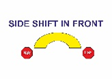 №394 Проводник с собакой останавливаются - Пауза - Собака обходит через фронт и занимает позицию справа - Пауза.Если собака справа, то Проводник с собакой останавливаются - Пауза - собака обходит через фронт и занимает позицию слева - Пауза.Смена стороны с разворотом является так же знаком направления движения.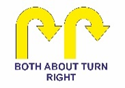 №395 Знак смены направления движения.Проводник и собака вращаются направо на месте на 180º и происходит смена стороны движения рядом.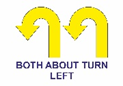 №396 Знак смены направления движения. Собака и проводник вращаются налево на месте на 180º, происходит смена стороны движения рядом.  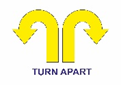 №397 Знак смены направления движения.Слева направо: Проводник совершает разворот направо, а собака совершает разворот налево на месте и происходит смена стороны движения рядом.Справа налево: Проводник совершает разворот налево, а собака совершает разворот направо на месте и происходит смена стороны движения рядом.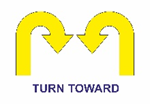 №398 Знак смены направления движения.Проводник и собака совершают разворот навстречу друг другу и происходит смена стороны движения рядом.